INDIVIDUELE MEDISCHE STEEKKAART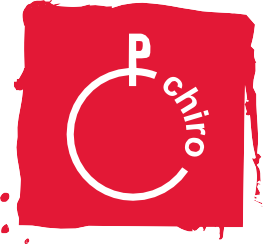 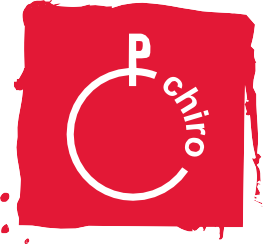 Met deze Individuele Medische Steekkaart geven ouders alle noodzakelijke inlichtingen over hunkind aan de Chiroleiding. De leidingsploeg zal deze informatie vertrouwelijk behandelen.Als je ’t mij vraagt:CHIROLET OP!Geef altijd de volgende zaken mee op bivak/weekend:ISI+-kaart of identiteitskaartTwee kleefbriefjes van het ziekenfondsDie heb je nodig bij de apotheker of een ziekenhuisonderzoek.MEDISCHE GEGEVENSNaam en telefoonnummer huisarts:	 Vroegere ziekten of heelkundige ingrepen:	 Werd uw kind gevaccineerd tegen tetanus? 		Ja, in het jaar:				 	NeeUw kind lijdt aan: 	astma
	bedwateren 
 	epilepsie 
 	hartkwaal 
 	hooikoorts 
	huidaandoening 
 	reuma   slaapwandelen
   suikerziekte
   allergie voor bepaalde voedingsmiddelen, zo ja, welke:     allergie voor bepaalde stoffen, 
zo ja, welke:


    allergie voor bepaalde medicatie,
zo ja, welke:   
andere:ANDERE INLICHTINGENWanneer er iets verandert aan de gezondheidstoestand van uw kind is het belangrijk om dat door te geven aan de leiding zodat zij altijd op de gepaste manier kunnen reageren.Ondergetekende verklaart dat de ingevulde gegevens volledig en correct zijnVoornaam en naam:	 Datum:	/	/	Handtekening: